СЦЕНАРИЙ УТРЕННИКАПОСВЯЩЁННЫЙ 23 ФЕВРАЛЯ.ТЕМА: «ВМЕСТЕ, МЫ СИЛЬНЫЕ И ДРУЖНЫЕ»Подготовила и провелаВоспитатель старшей группы Соколова Наталья Владимировна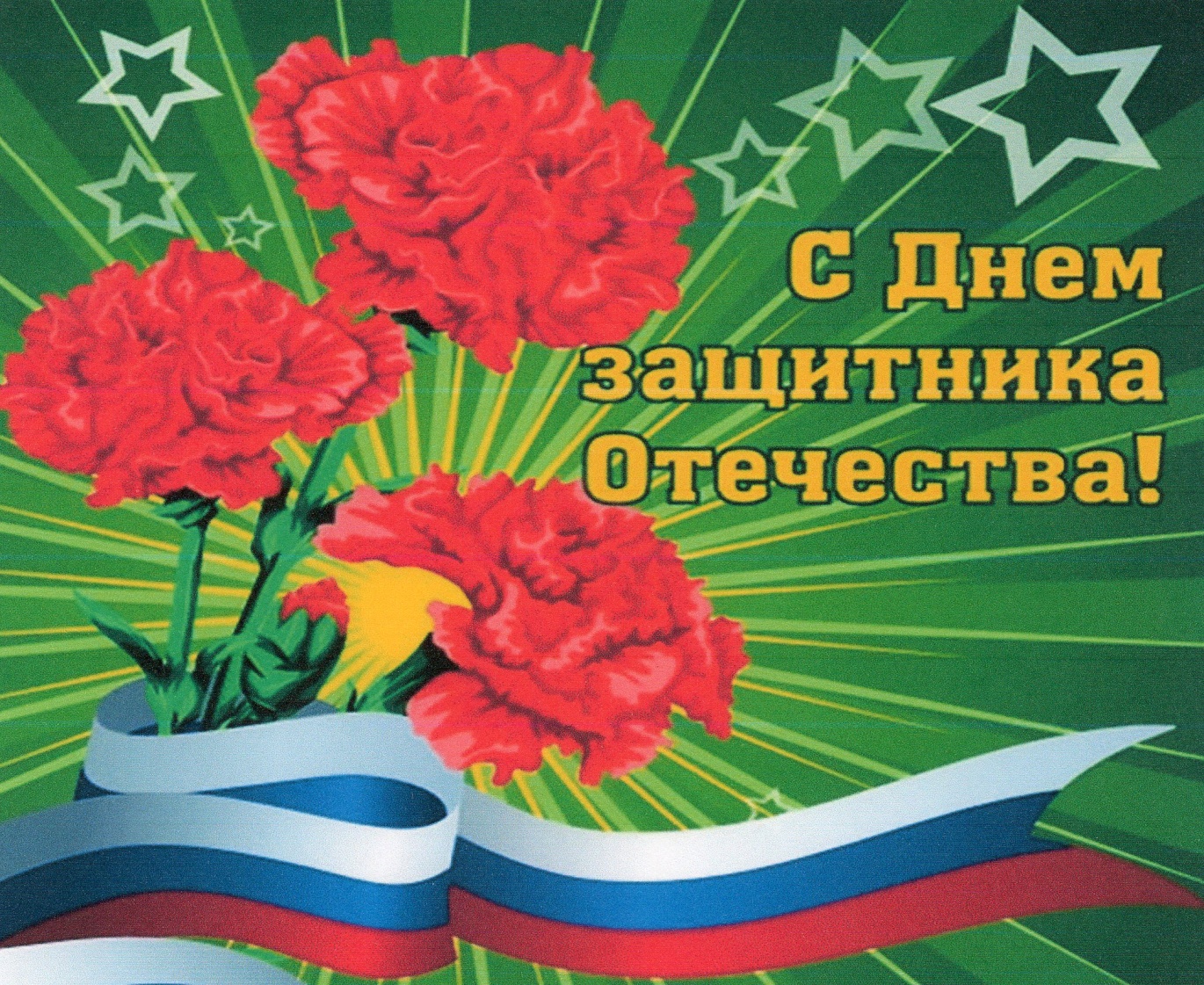 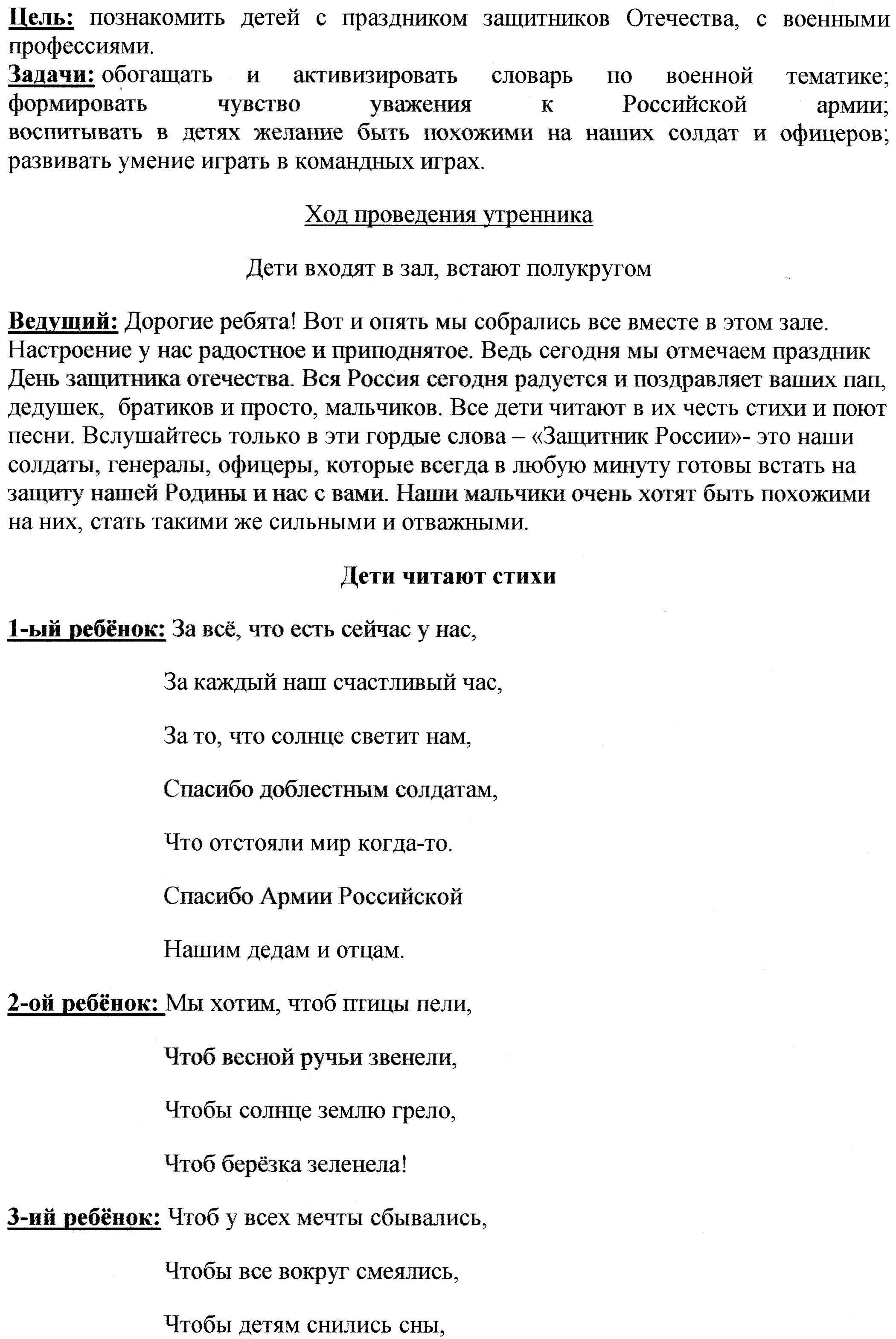 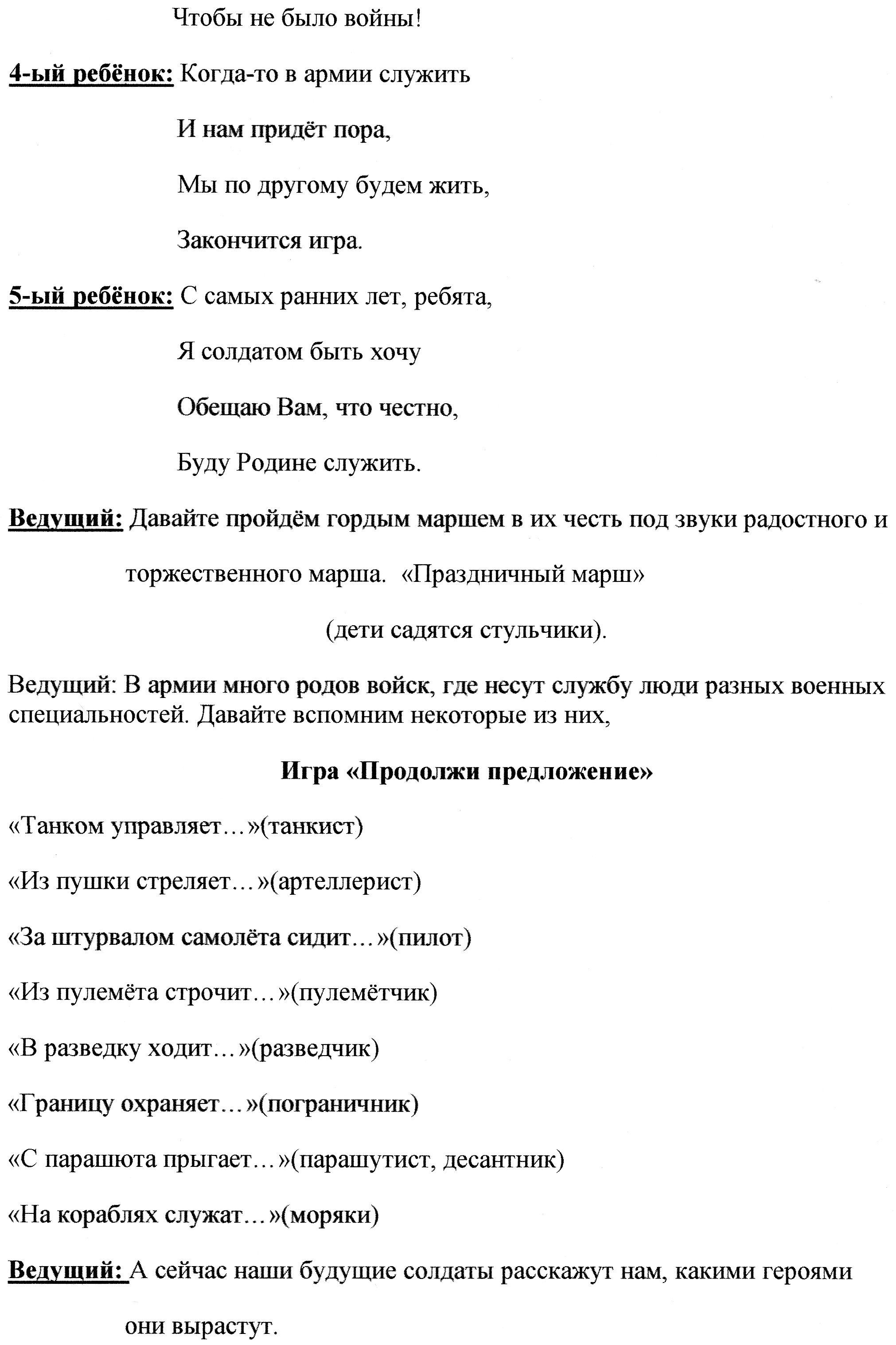 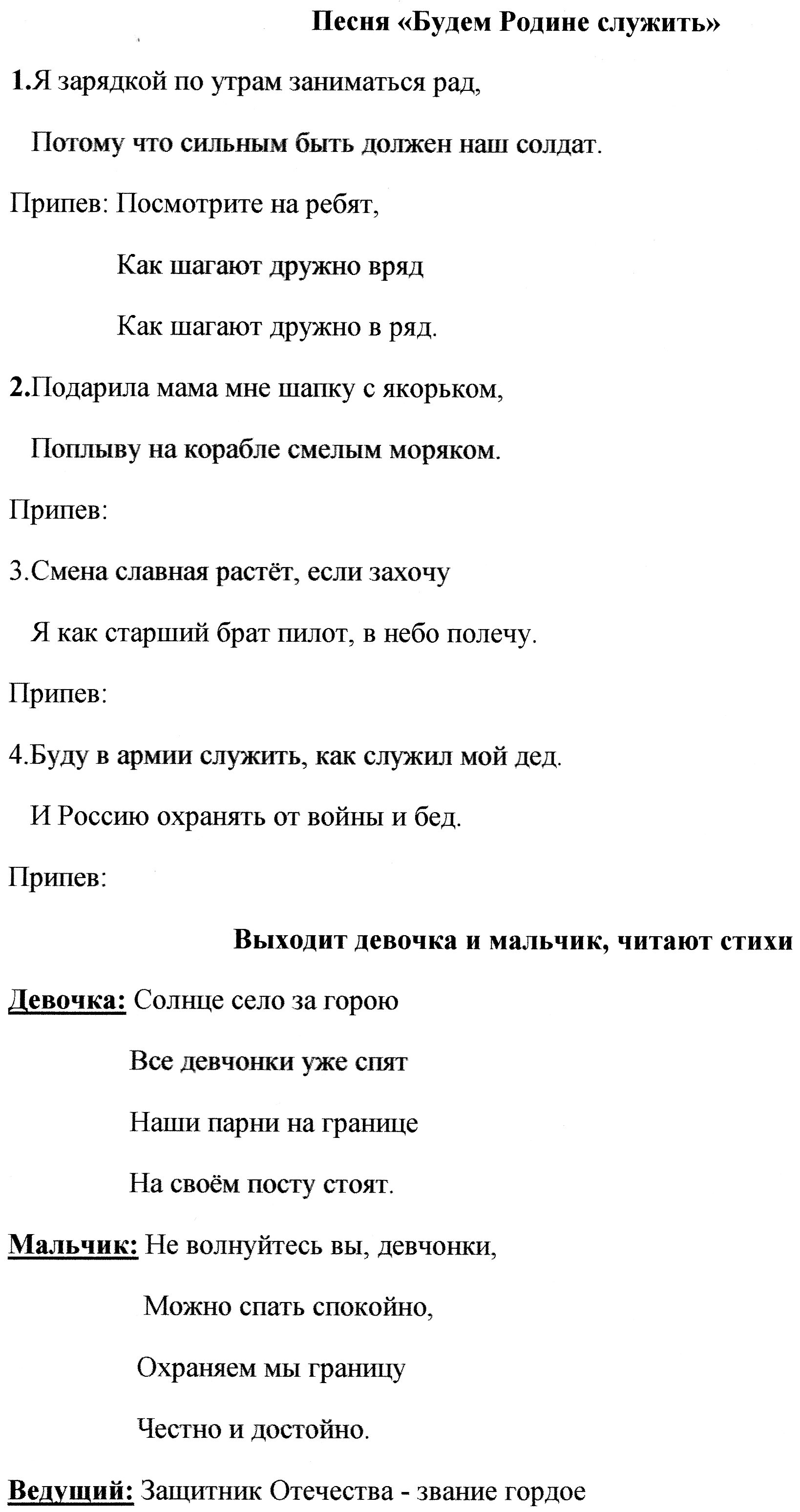 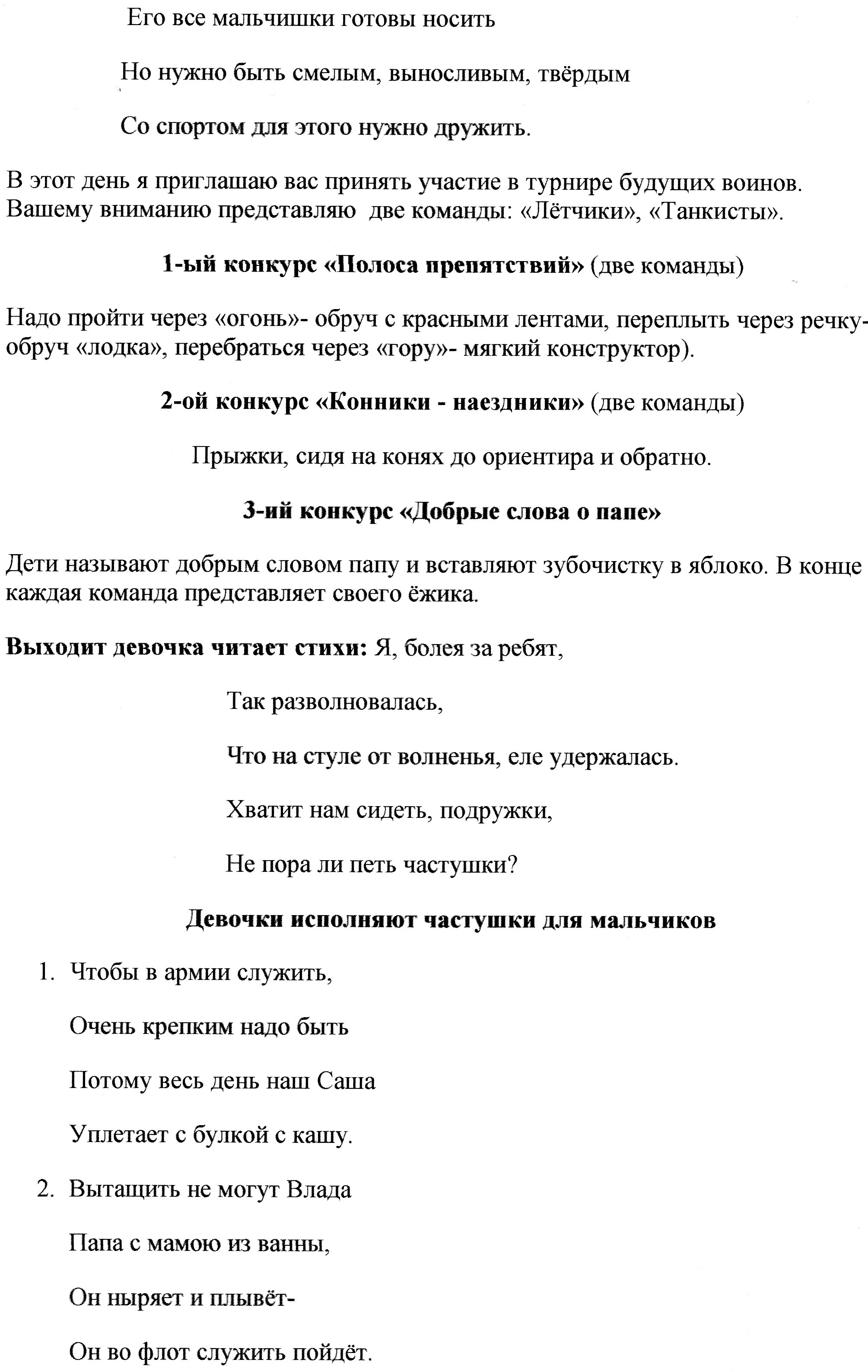 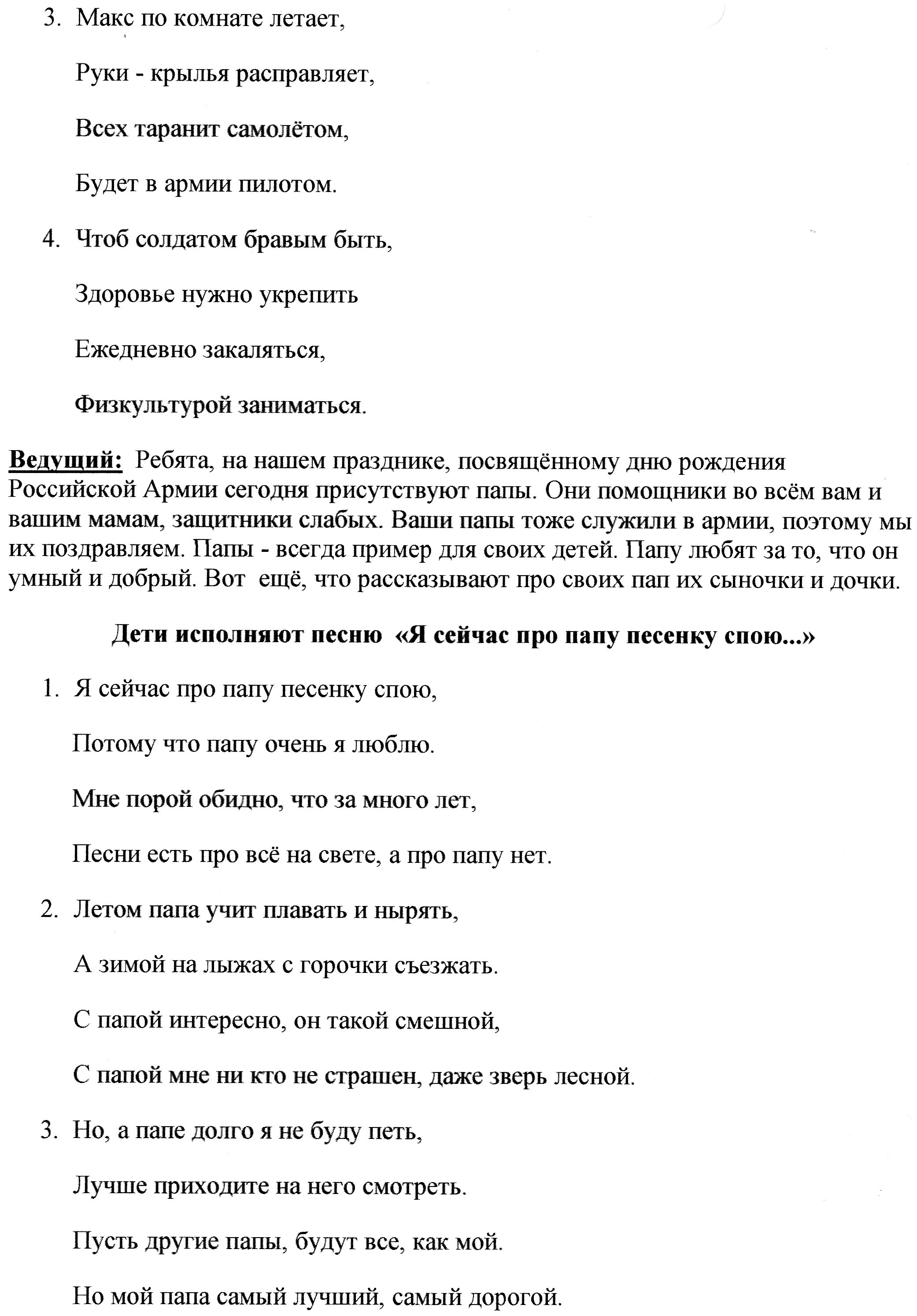 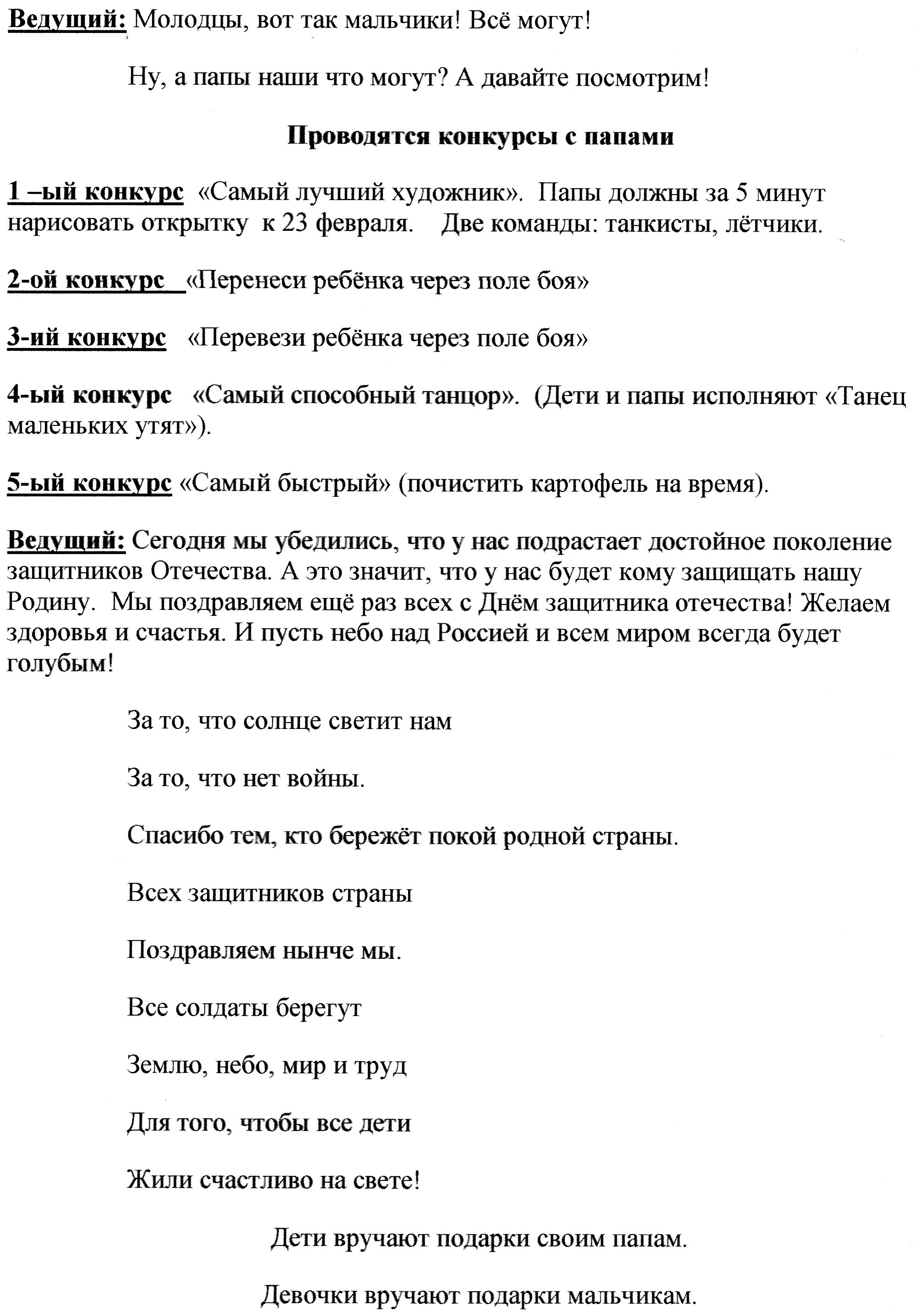 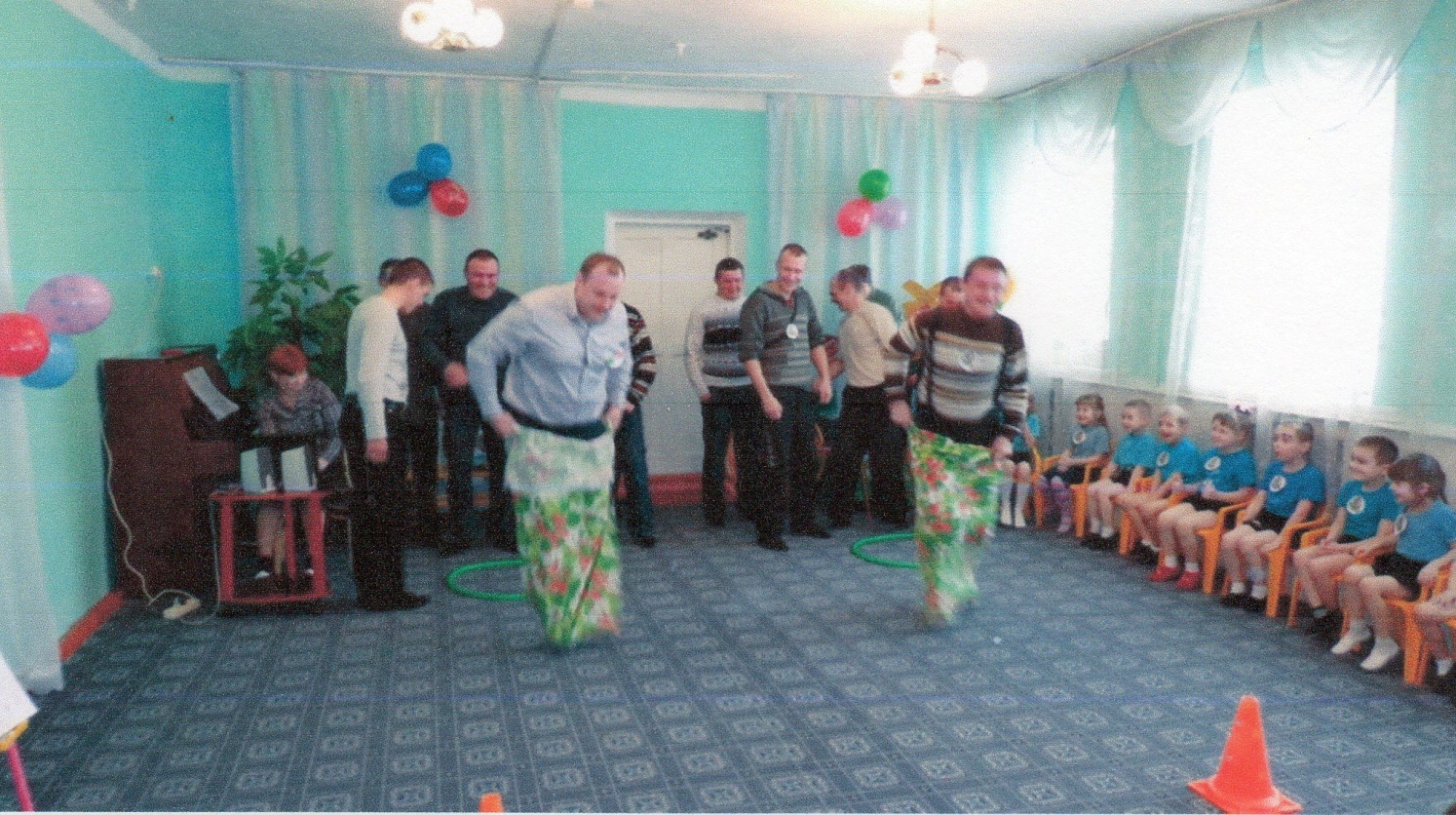 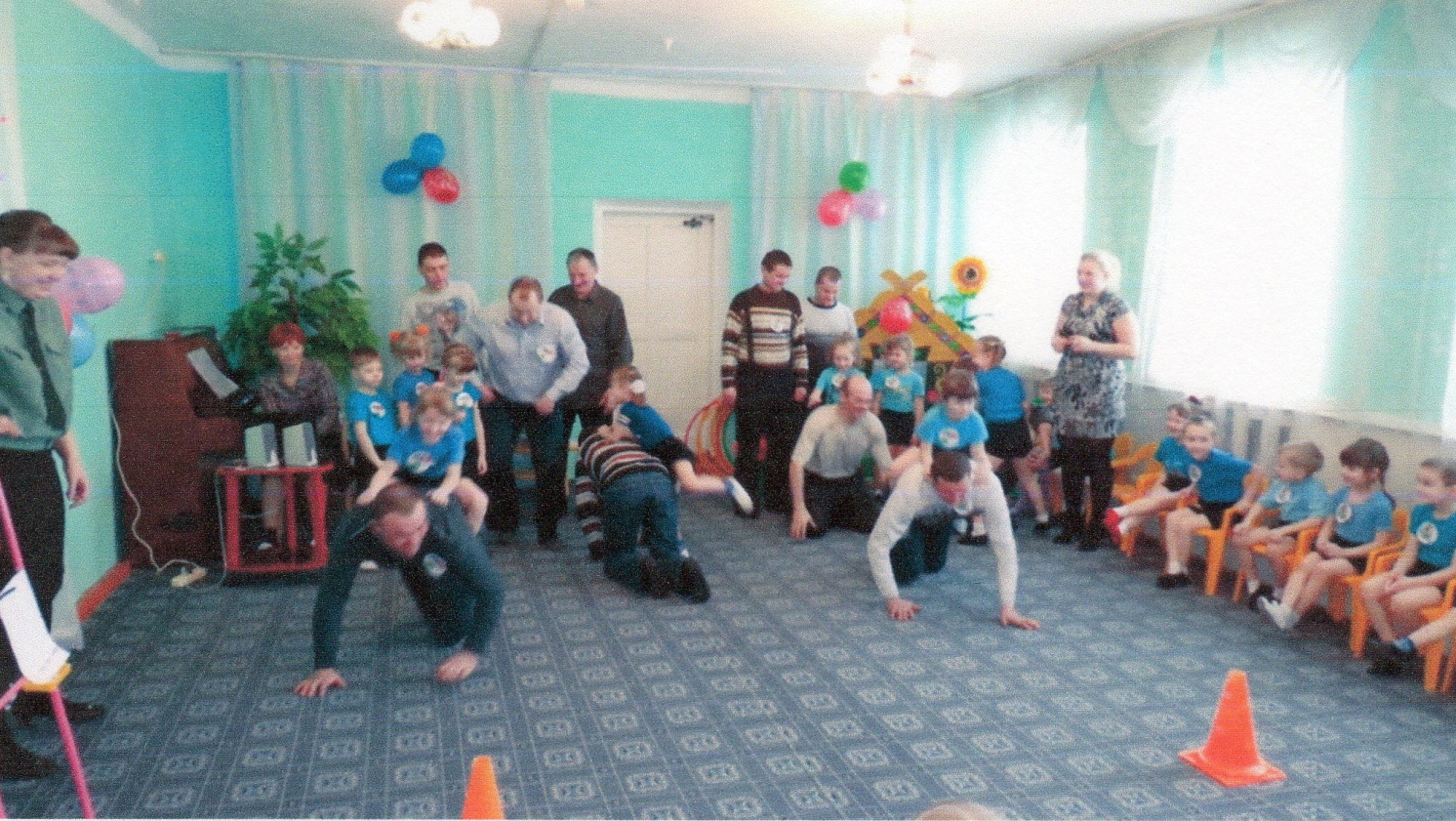 